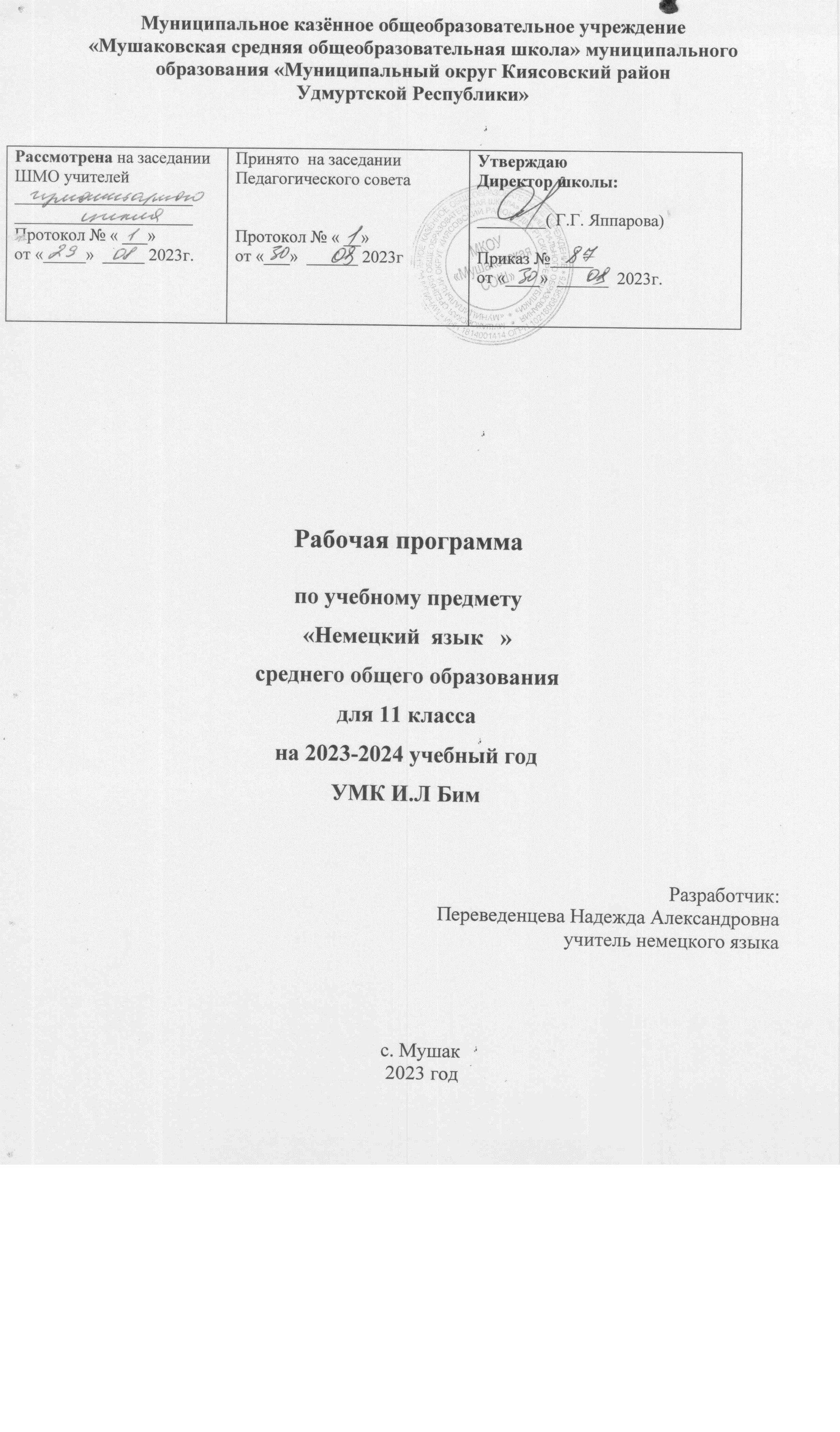 Пояснительная записка.Рабочая программа по немецкому языку для 11 класса (авторы учебника И.Л Бим, Л.И. Рыжова, Л.В. Садомова, М.А. Лытаева) составлена на основании :- Федерального закона «Об образовании в РФ».-Федерального государственного образовательного стандарта основного общего образования-На основе основной образовательной программы основного общего образования МКОУ «Мушаковская СОШ»-Положения о рабочей программе и учебного плана  МКОУ «Мушаковская СОШ»-С учетом Рабочей программы воспитания МКОУ «Мушаковская СОШ»-авторской программы « Немецкий язык. Рабочие программы. 10-11 классы. Предметная линия учебников И. Л. БИМ»: пособие для учителей общеобразовательных учереждений / И. Л. Бим, Л. В. Садомова. – М.: Просвещение.2011г - годового календарного учебного графика и учебного плана на 2023-2024 учебный год. Общая характеристика учебного предметаКоличество часов, отводимых на изучение учебного предмета-3 часа в неделю, всего 102 часа.Цели и задачи обучения немецкому языку  на старшей ступени полной средней школыИзучение в старшей школе иностранного языка в целом и немецкого в частности  на базовом уровне  направлено на достижение следующих целей и задач:дальнейшее развитие иноязычной коммуникативной компетенции (речевой, языковой, социокультурной, компенсаторной, учебно-познавательной):речевая компетенция – совершенствование коммуникативных умений в четырех основных видах речевой деятельности (говорении, аудировании, чтении и письме);умений планировать свое речевое и неречевое поведение;языковая компетенция – систематизация ранее изученного материала; овладениеновыми языковыми средствами в соответствии с отобранными темами и сферами общения: увеличение объема используемых лексических единиц; развитие навыков оперирования языковыми единицами в коммуникативных целях;социокультурная компетенция – увеличение объема знаний о социокультурной специфике страны/стран изучаемого языка, совершенствование умений строить свое речевое и неречевое поведение адекватно этой специфике, формирование умений выделять общее и специфическое в культуре родной страны и страны изучаемого языка;компенсаторная компетенция – дальнейшее развитие умений выходить из положения в условиях дефицита языковых средств при получении и передаче иноязычнойинформации;учебно-познавательная компетенция – развитие общих и специальных учебныхумений, позволяющих совершенствовать учебную деятельность по овладению иностранным языком, удовлетворять с его помощью познавательные интересы в другихобластях знания.развитие и воспитание способности и готовности к самостоятельному и непрерывному изучению иностранного языка, дальнейшему самообразованию с его помощью, использованию иностранного языка в других областях знаний; способности к самооценке через наблюдение за собственной речью на родном и иностранном языках; личностному самоопределениюучащихся в отношении их будущей профессии;  их социальная адаптация;  формирование качеств гражданина и патриота.В соответствии с требованиями Федерального государственного образовательного стандарта среднего образования к результатам иноязычного образования выделяются три группы результатов: личностные, метапредметные и предметные. Настоящая программа обеспечивает достижение личностных, метапредметных и предметных результатов. Личностные результаты:1) воспитание российской гражданской идентичности, патриотизма, уважения к своему народу, чувства ответственности перед Родиной, гордости за свой край, свою Родину, прошлое и настоящее многонационального народа России, уважения государственных символов (герб, флаг, гимн);2) формирование гражданской позиции как активного и ответственного члена российского общества, осознающего свои конституционные права и обязанности, уважающего закон и правопорядок, обладающего чувством собственного достоинства, осознанно принимающего традиционные национальные и общечеловеческие гуманистические и демократические ценности;3) готовность к служению Отечеству, его защите;4) формирование мировоззрения, соответствующего современному уровню развития науки и общественной практики, основанного на диалоге культур, а также различных форм общественного сознания, осознание своего места в поликультурном мире;5) формирование основ саморазвития и самовоспитания в соответствии с общечеловеческими ценностями и идеалами гражданского общества; готовность и способность к самостоятельной, творческой и ответственной деятельности;
6) формирование толерантного сознания и поведения в поликультурном мире, готовность и способность вести диалог с другими людьми, достигать в нем взаимопонимания, находить общие цели и сотрудничать для их достижения, способность противостоять идеологии экстремизма, национализма, ксенофобии, дискриминации по социальным, религиозным, расовым, национальным признакам и другим негативным социальным явлениям;7) формирование навыков сотрудничества со сверстниками, детьми младшего возраста, взрослыми в образовательной, общественно полезной, учебно-исследовательской, проектной и других видах деятельности;8) формирование нравственного сознания и поведения на основе усвоения общечеловеческих ценностей;9) развитие и формирование готовности и способности к образованию, в том числе самообразованию, на протяжении всей жизни; сознательное отношение к непрерывному образованию как условию успешной профессиональной и общественной деятельности;10) воспитание эстетического отношения к миру, включая эстетику быта, научного и технического творчества, спорта, общественных отношений;11) формирование ценности здорового и безопасного образа жизни, потребности в физическом самосовершенствовании, занятиях спортивно-оздоровительной деятельностью, неприятие вредных привычек: курения, употребления алкоголя, наркотиков;12) воспитание бережного, ответственного и компетентного отношения к физическому и психологическому здоровью, как собственному, так и других людей, умения оказывать первую помощь;13) формирование осознанного выбора будущей профессии и возможностей реализации собственных жизненных планов; отношения к профессиональной деятельности как возможности участия в решении личных, общественных, государственных, общенациональных проблем;14) формирование экологического мышления, понимания влияния социально-экономических процессов на состояние природной и социальной среды; приобретение опыта эколого-направленной деятельности; 15) формирование ответственного отношения к созданию семьи на основе осознанного принятия ценностей семейной жизни.Метапредметные результаты:1) умение самостоятельно определять цели деятельности и составлять планы деятельности; самостоятельно осуществлять, контролировать и корректировать деятельность; использовать все возможные ресурсы для достижения поставленных целей и реализации планов деятельности; выбирать успешные стратегии в различных ситуациях;2) умение продуктивно общаться и взаимодействовать в процессе совместной деятельности, учитывать позиции других участников деятельности, эффективно разрешать конфликты;3) владение навыками познавательной, учебно-исследовательской и проектной деятельности, навыками разрешения проблем; способность и готовность к самостоятельному поиску методов решения практических задач, применению различных методов познания;4) готовность и способность к самостоятельной информационно-познавательной деятельности, владение навыками получения необходимой информации из словарей разных типов, умение ориентироваться в различных источниках информации, критически оценивать и интерпретировать информацию, получаемую из различных источников;5) умение использовать средства информационных и коммуникационных технологий (далее - ИКТ) в решении когнитивных, коммуникативных и организационных задач с соблюдением требований эргономики, техники безопасности, гигиены, ресурсосбережения, правовых и этических норм, норм информационной безопасности;6) умение определять назначение и функции различных социальных институтов;7) умение самостоятельно оценивать и принимать решения, определяющие стратегию поведения, с учетом гражданских и нравственных ценностей;8) владение языковыми средствами - умение ясно, логично и точно излагать свою точку зрения, использовать адекватные языковые средства;9) владение навыками познавательной рефлексии как осознания совершаемых действий и мыслительных процессов, их результатов и оснований, границ своего знания и незнания, новых познавательных задач и средств их достижения.Регулятивные универсальные учебные действиясамостоятельно определять цели, задавать параметры и критерии, по которым можно определить, что цель достигнута;оценивать возможные последствия достижения поставленной цели в деятельности, собственной жизни и жизни окружающих людей, основываясь на соображениях этики и морали;ставить и формулировать собственные задачи в образовательной деятельности и жизненных ситуациях;оценивать ресурсы, в том числе время и другие нематериальные ресурсы, необходимые для достижения поставленной цели;выбирать путь достижения цели, планировать решение поставленных задач, оптимизируя материальные и нематериальные затраты; организовывать эффективный поиск ресурсов, необходимых для достижения поставленной цели;сопоставлять полученный результат деятельности с поставленной заранее целью.Познавательные универсальные учебные действияискать и находить обобщенные способы решения задач, в том числе, осуществлять развернутый информационный поиск и ставить на его основе новые (учебные и познавательные) задачи;критически оценивать и интерпретировать информацию с разных позиций,  распознавать и фиксировать противоречия в информационных источниках;использовать различные модельно-схематические средства для представления существенных связей и отношений, а также противоречий, выявленных в информационных источниках;находить и приводить критические аргументы в отношении действий и суждений другого; спокойно и разумно относиться к критическим замечаниям в отношении собственного суждения, рассматривать их как ресурс собственного развития;выходить за рамки учебного предмета и осуществлять целенаправленный поиск возможностей для  широкого переноса средств и способов действия;выстраивать индивидуальную образовательную траекторию, учитывая ограничения со стороны других участников и ресурсные ограничения;менять и удерживать разные позиции в познавательной деятельности.Коммуникативные универсальные учебные действияосуществлять деловую коммуникацию как со сверстниками, так и со взрослыми (как внутри образовательной организации, так и за ее пределами), подбирать партнеров для деловой коммуникации исходя из соображений результативности взаимодействия, а не личных симпатий;при осуществлении групповой работы быть как руководителем, так и членом команды в разных ролях (генератор идей, критик, исполнитель, выступающий, эксперт и т.д.);координировать и выполнять работу в условиях реального, виртуального и комбинированного взаимодействия;развернуто, логично и точно излагать свою точку зрения с использованием адекватных (устных и письменных) языковых средств;распознавать конфликтогенные ситуации и предотвращать конфликты до их активной фазы, выстраивать деловую и образовательную коммуникацию, избегая личностных оценочных суждений.Предметные результаты изучения предметной области "Иностранные языки" должны отражать:1) сформированность коммуникативной иноязычной компетенции, необходимой для успешной социализации и самореализации, как инструмента межкультурного общения в современном поликультурном мире;2) владение знаниями о социокультурной специфике страны/стран изучаемого языка и умение строить свое речевое и неречевое поведение адекватно этой специфике; умение выделять общее и различное в культуре родной страны и страны/стран изучаемого языка;3) достижение порогового уровня владения иностранным языком, позволяющего выпускникам общаться в устной и письменной формах как с носителями изучаемого иностранного языка, так и с представителями других стран, использующими данный язык как средство общения;4) сформированное умения использовать иностранный язык как средство для получения информации из иноязычных источников в образовательных и самообразовательных целях.Выпускник научится:Коммуникативные уменияГоворение, диалогическая речьВести диалог/полилог в ситуациях неофициального общения в рамках изученной тематики;при помощи разнообразных языковых средств без подготовки инициировать, поддерживать и заканчивать беседу на темы, включенные в раздел «Предметное содержание речи»;выражать и аргументировать личную точку зрения;запрашивать информацию и обмениваться информацией в пределах изученной тематики;обращаться за разъяснениями, уточняя интересующую информацию. Говорение, монологическая речьФормулировать несложные связные высказывания с использованием основных коммуникативных типов речи (описание, повествование, рассуждение, характеристика) в рамках тем, включенных в раздел «Предметное содержание речи»;передавать основное содержание прочитанного/
увиденного/услышанного;давать краткие описания и/или комментарии с опорой на нелинейный текст (таблицы, графики);строить высказывание на основе изображения с опорой или без опоры на ключевые слова/план/вопросы. АудированиеПонимать основное содержание несложных аутентичных аудиотекстов различных стилей и жанров монологического и диалогического характера в рамках изученной тематики с четким нормативным произношением;выборочное понимание запрашиваемой информации из несложных аутентичных аудиотекстов различных жанров монологического и диалогического характера в рамках изученной тематики, характеризующихся четким нормативным произношением.ЧтениеЧитать и понимать несложные аутентичные тексты различных стилей и жанров, используя основные виды чтения (ознакомительное, изучающее, поисковое/просмотровое) в зависимости от коммуникативной задачи;отделять в несложных аутентичных текстах различных стилей и жанров главную информацию от второстепенной, выявлять наиболее значимые факты. ПисьмоПисать несложные связные тексты по изученной тематике;писать личное (электронное) письмо, заполнять анкету, письменно излагать сведения о себе в форме, принятой в стране/странах изучаемого языка;письменно выражать свою точку зрения в рамках тем, включенных в раздел «Предметное содержание речи», в форме рассуждения, приводя аргументы и примеры. Языковые навыкиОрфография и пунктуацияВладеть орфографическими навыками в рамках тем, включенных в раздел «Предметное содержание речи»;расставлять в тексте знаки препинания в соответствии с нормами пунктуации.Фонетическая сторона речиВладеть слухопроизносительными навыками в рамках тем, включенных в раздел «Предметное содержание речи»;владеть навыками ритмико-интонационного оформления речи в зависимости от коммуникативной ситуации.Лексическая сторона речиРаспознавать и употреблять в речи лексические единицы в рамках тем, включенных в раздел «Предметное содержание речи»;распознавать и употреблять в речи наиболее распространенные фразовые глаголы;определять принадлежность слов к частям речи по аффиксам;догадываться о значении отдельных слов на основе сходства с родным языком, по словообразовательным элементам и контексту;распознавать и употреблять различные средства связи в тексте для обеспечения его целостности (zuerst, dann, naсhher, zuletzt). Грамматическая сторона речиОперировать в процессе устного и письменного общения основными синтактическими конструкциями в соответствии с коммуникативной задачей;употреблять в речи различные коммуникативные типы предложений: утвердительные, вопросительные (общий, специальный, альтернативный, разделительный вопросы), отрицательные, побудительные (в утвердительной и отрицательной формах);употреблять в речи распространенные и нераспространенные простые предложения; употреблять в речи сложноподчиненные предложения с союзами и союзными словами dass, ob, weil, da, wenn, als, nachdem, damit, с относительными местоимениями die, deren, dessen;употреблять в речи сложносочиненные предложения с сочинительными союзами und, aber, oder, denn, darum, deshalb;употреблять в речи условные предложения (Konditionalsӓtze) реального характера (Indikativ Wenn ich Thomas sehe, lade ich ihn zu unserer Schulparty ein) и нереального характера (Konjunktiv Wenn ich an deiner Stelle wäre, würde ich anfangen, Englisch zu lernen);использовать косвенную речь;использовать в речи глаголы в наиболее употребляемых временных формах: Präsens, Futurum, Perfekt, Plusquamperfekt;употреблять в речи страдательный залог в формах наиболее используемых времен: Perfekt, Plusquamperfekt, Futurum Passiv;употреблять в речи распространенныt определениyс Partizip I и Partizip II (der lesende Schűler; das gelesene Buch), а также форм Konjunktiv от глаголов haben, sein, werden, kőnnen, mőgen и сочетания wűrde + Infinitiv для выражения вежливой просьбы, желания;употреблять в речи конструкции haben/sein zu + Infinitiv для выражения долженствования, возможности; систематизация знаний о разных способах выражения модальности;употреблять в речи модальные глаголы müssen, sollen, können, dürfen, wollen, mögen; согласовывать времена в рамках сложного предложения в плане настоящего и прошлого;употреблять в речи имена существительные в единственном числе и во множественном числе, образованные по правилу, и исключения;употреблять в речи определенный/неопределенный/нулевой артикль;употреблять в речи личные, притяжательные, указательные, неопределенные, относительные, вопросительные местоимения;употреблять в речи имена прилагательные в положительной, сравнительной и превосходной степенях, образованные по правилу, и исключения;употреблять в речи наречия в положительной, сравнительной и превосходной степенях;употреблять предлоги, выражающие направление движения, время и место действия.Выпускник получит возможность научиться:Коммуникативные уменияГоворение, диалогическая речьВести диалог/полилог в ситуациях официального общения в рамках изученной тематики; кратко комментировать точку зрения другого человека;проводить подготовленное интервью, проверяя и получая подтверждение какой-либо информации;обмениваться информацией, проверять и подтверждать собранную фактическую информацию.Говорение, монологическая речьРезюмировать прослушанный/прочитанный текст;обобщать информацию на основе прочитанного/прослушанного текста.АудированиеПолно и точно воспринимать информацию в распространенных коммуникативных ситуациях;обобщать прослушанную информацию и выявлять факты в соответствии с поставленной задачей/вопросом.ЧтениеЧитать и понимать несложные аутентичные тексты различных стилей и жанров и отвечать на ряд уточняющих вопросов.ПисьмоПисать краткий отзыв на фильм, книгу или пьесу.Языковые навыкиФонетическая сторона речиПроизносить звуки немецкого языка четко, естественным произношением, не допуская ярко выраженного акцента.Орфография и пунктуацияВладеть орфографическими навыками;расставлять в тексте знаки препинания в соответствии с нормами пунктуации.Лексическая сторона речиИспользовать фразовые глаголы по широкому спектру тем, уместно употребляя их в соответствии со стилем речи;узнавать и использовать в речи устойчивые выражения и фразы.Грамматическая сторона речиИспользовать в речи предложения с  инфинитивными оборотами: um ... zu + Infinitiv, statt ... zu + Infinitiv, ohne ... zu + Infinitiv;употреблять в речи все формы страдательного залога, в т.ч. Passiv с модальными глаголами müssen, sollen, können, dürfen;употреблять в речи условные предложения нереального характера;употреблять в речи предложения с парными союзами nicht nur… sondern auch, entweder … oder, sowohl … als auch, weder … noch, bald … bald, mal … mal, entweder … oder:использовать модальные (с союзом indem) и сравнительные предложения (с союзами wie, als):использовать широкий спектр союзов для выражения противопоставления и различия в сложных предложениях.Содержание учебного предметаПовторение. Воспоминания о лете.Летние каникулы российских и немецких школьников. Какими впечатлениями о каникулах учащиеся могут поделиться друг с другом? Что делают учащиеся в свободное время на каникулах? Погода летом.Раздел 1. Повседневная жизнь молодежи в России и Германии. Из чего состоит повседневная жизнь молодежи?Старшая ступень обучения в школах Германии и России: какие существуют отличия? Как учащиеся готовятся дома к занятиям и контрольным работам.Помощь родителям по хозяйству. Есть ли у школьников домашние обязанности, если да, то какие? Жизнь в городе и в сельской местности.С какими проблемами сталкиваются школьники при проведении свободного времени. Карманные деньги, как их можно расходовать? Как можно заработать карманные деньги? Семейный бюджет, из чего он складывается. Увлечения школьников, в частности компьютером. Крупный универсальный магазин. Покупки в магазине.Как вы проводите выходные? Часто ли вы проводите их вместе с родителями, братьями и сёстрами?Грамматика: Союзы аls, wenn, was, dass, damit. Инфинитивный оборот um…zu+InfinitivРаздел 2. Искусство театра и кино.Жанры театрального искусства и искусства кино.История возникновения театрального искусства. Развитие театра в Германии. Бертольт Брехт и его театр.Знаменитые актёры мирового кино.История киноискусства в Германии после Второй мировой войны. Приглашение в кино/ театр. Впечатление от просмотренного спектакля /фильма. Какие театры Берлина предпочитает молодежь?Большой театр и русский классический балет. Популярные немецкие актёры кино.Мой любимый актёр/актриса.Грамматика: Сложносочиненные предложения  SatzreiheРаздел 3. Научно-технический прогресс. История науки и техники. Кто такой «учёный»; чем он занимается? Некоторые всемирно известные учёные.Научно-технический прогресс, что он нам дал? Открытия 21 века. Какие они?Известные изобретатели и путешественники. Природные катаклизмы: извержения вулканов, вихри.Грамматика: Придаточные следствия – Konsekutivsätze, придаточные уступительные -  KonzessivsätzeРаздел 4. Мир завтра. Какие требования предъявляет он нам? Какие противоречия между человеком и природой возникают из-за научно- технического прогресса? Какие проблемы они вызывают?Какие варианты решения проблем цивилизации предлагает наука?Что ждет нас в будущем? Какими качествами должен обладать человек будущего? Какие профессии выбирают сверстники из Германии? Не всегда удается найти свой путь после школы. Поиски профессии могут затянуться.Как влияет хобби на выбор профессии?Какие документы нужны, чтобы поступить в средние и высшие учебные заведения? Роль иностранного языка в современном мире.Грамматика: Придаточные предложения с союзом indem. Сравнительные придаточные с je…desto, je…umsoТематическое планирование с учетом программы воспитания МКОУ «Мушаковская СОШ»Тематическое планированиеКонтрольно-измерительные материалыСистема контрольных работ в 11 классеИнформационно-методическое обеспечениеУчебники.Программа для общеобразовательных учреждений по немецкому языку 10-11 классы, И.Л.Бим, Л.И Рыжова ,2011 г.Учебник для 11 класса. И.Л Бим, Л.И.Рыжова, Л.В.Садомова, М.А.Лытаева, изд-во «Просвещение», 2013Справочная литература-Контрольные и проверочные работы по нем.языку: 10 кл. /Е.А.Семенцова. М.: Экзамен,2007; -Материалы из журналов «Ино-странные языки в школе»- Аудиодиск mp3 к учебнику  Немецкий язык: для 10 кл. /Под ред. И. Л. Бим - М.: Просвещение-Контрольные и проверочные работы по нем.языку: 11 кл. /Е.А.Семенцова. М.: Экзамен,2007; -Материалы из журналов «Ино-странные языки в школе»- Аудиодиск mp3 к учебнику  Немецкий язык: для 11 кл. /Под ред. И. Л. Бим - М.: ПросвещениеИнтернетресурсы:http://www.deutschlernreise.de (Online-Reise durch Deutschland)http://www.lernnetz.net/default.htmhttp://ingeb.org/kinderli.html (deutsche Kinderlieder mit Noten, Text, Melodie)http://www.audio-lingua.eu/ Lang=de (mehr als 150 Hörtexte)http://www.kinderreimseite.de (Kinderreime und Lieder)http://www.sowieso.de/zeitung/sommaire.php3. (Online-ZeitungfürJungendliche)http://www.goethe.de/z/jetzt/dejvideo.htmhttp://www.it-n.ru/http://www.daf-portal.dehttp://www.deutschlanddeutlich.deРазделКоличество часовМодуль воспитательной программы «Школьный урок»Основные направления воспитательной деятельностиПовторение. Летние каникулы.2День знаний1,2,5Повседневная жизнь молодежи в Германии и России. И чего тут только нет!24Осенний балДень учителя1,3,4,5Театральное и искусство кино .Как они обогащают нашу жизнь?24Международный день кино международный день танца,1,2,5Научно-технический прогресс. Что он нам принес? Природные катастрофы - его последствия?24День защиты Земли Весенняя неделя добра1,2,3Мир завтра. Какие изменения он нам несет? Готовы мы к этому?24День российской науки2,3,7Повторение за год.4№ урокаРаздел, тема Количество часов Формы контроляПовторение	.Летние каникулы.21Повторение	.Летние каникулы.12Повторение	.Летние каникулы.1Будни  молодежи в Германии и России. 24ч3Система образования в Германии.Повторение14Из чего состоит повседневная жизнь?15Из чего состоит повседневная жизнь?16.Карманные деньги. Формирование и использование.17Карманные деньги. Формирование и использование.18Виды придаточных предложений 19Виды придаточных предложений 110Покупки в магазине.111Покупки в магазине.112Выходной день .Какой он?113Выходной день .Какой он?114.Стрессы в жизни115Стрессы в жизни116Доход семьи .Из чего он состоит.117Помощь по дому.Это тоже важно?118Помощь по дому.Это тоже важно?119Организация свободного времени молодежи120Организация свободного времени молодежи121Домашнее задание школьников.122Повторение123Повторение124Работа с проектом.125Работа с проектом126Контрольная работа №11Контрольная работа №1Театральное искусство и кино. Как они обогащают нашу жизнь?2427Из истории театра.Театр Древней Греции и Рима128Средневековый театр Германии.1 29Истрия кино.130Знаменитые актеры мирового кино131Жанры кино и театрального искусства132Многие немецкие подростки не могут себе представить жизнь без искусства. Чтение.133Всемирно известные  немецкие деятели искусства.Чтение134.Мы уже узнали об истории театрального искусства. Лексика. 135Немецкий кинематограф136Немецкий кинематограф137Сочинительные союзы.138Сочинительные союзы.139Парные союзы.140Приглашение в кино и театр. Аудирование. 141Искусство-форма познания мира Поговорим об этом.142Искусство-форма познания мира Поговорим об этом.143Любимый актер . Расскажи об этом 144Знаменитые театры России145Роль театра и кино в жизни человека146Роль театра и кино в жизни человека147Любимый фильм. Говорение148Повторение и обобщение по теме. 149Повторение и обобщение по теме.150Итоговая контрольная работа№2 за первое полугодие 1к\р№2Научно-технический прогресс. Природные катастрофы -его последствия?2451Немецкие ученые. Чтение.152Немецкие ученые. Чтение.153Из истории науки и техники154Из истории науки и техники155Введение лексики по теме156Научно-технический прогресс. Что он нам принес? 157Научно-технический прогресс имеет  негативные  стороны. 158Природные катастрофы и их причины159Природные катастрофы и их причины160Придаточные предложения следствия и уступительные.161Придаточные предложения следствия и уступительные162Что мы знаем о вулканах? Аудирование.163что мы подразумеваем под научно-техническим прогрессом? 164что мы подразумеваем под научно-техническим прогрессом? 165Радость от ожидания будущего166Двойные предлоги.167Работа с диалогической речью 168Практикум по грамматике169Практикум по лексике170Работа с текстом об ученых171Работаем над проектом172Повторение и обобщение по теме173Повторение и обобщение по теме17438.Контрольная работа №31к\р 3Мир завтра Какие изменения он нам несет? Готовы ли мы к нему?2475Какое будущее у нашего мира? Чтение.176Какое будущее у нашего мира? Чтение.177Негативные последствия НТП. Чтение.178Роль научных достижений в нашей жизни.179Роль научных достижений в нашей жизни180 Придаточные предложения образа действия81Роль научных достижений в нашей жизни182Роль научных достижений в нашей жизни183Придаточное сравнения.184Придаточное сравнения.185Перенаселение мира-одна из главных проблем. Аудирование.186Мы должны подготовиться к будущему. Побеседуем об этом.187Мы должны подготовиться к будущему. Побеседуем об этом.188Какие качества нужны современному человеку189Что важно для сегодняшних выпускников190Как обстоит дело с выбором профессии191Документы , необходимые при поступлении на работу192Требования, предъявляемые выпускнику193Профессия моей мечты194Разнообразие мира профессий195Работа с проектом.196Работа с проектом.1проект97Повторение и обобщение по теме198Повторение и обобщение по теме199Повторение за год 1100Повторение грамматики1101Повторение лексики1102Итоговая контрольная работа за год №41Контрольная работа №4ПредметмесяцКонтрольная работаИностранный язык (немецкий)октябрьПроект по теме «Будни молодежи в Германии»ноябрьК.р №1январьК.р №2 итоговая за 1 полугодие мартК.р № 3 по теме «Научно-технический прогресс»майПроект по теме  «Мир завтра. Какие изменения он нам несет?»майИтоговая К.Р №4